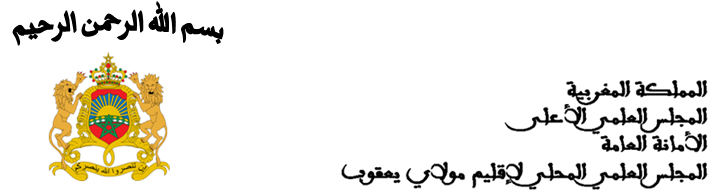 برنامج الكراسي العلميةلشهر يناير 2020التاريخالمكان المؤطرالكرسي 09 يناير 2020ممسجد عثمان بن عفاند محمد رمح / عضو المجلسكرسي الحديث 16 يناير 2020ممسجد عثمان بن عفاند. عمر الدريسي/ عضو المجلسكرسي الفقه23  يناير 2020ممسجد عثمان بن عفاند جعفر ابن معجوز/ عضو المجلسكرسي السيرة 30 يناير 2020ممسجد عثمان بن عفانذ محمد بوبكري/ إمام مرشدكرسي التفسير16 يناير 2020ممسجد الكبانيةد محمد رمح / عضو المجلسكرسي الحديث09 يناير 2020ممسجد الكبانيةد جعفر ابن معجوز/ عضو المجلسكرسي السيرة 09 يناير 2020ممسجد حمريةذ عبد الرحيم بوحجر / إمام مرشدكرسي التفسير16 يناير 2020ممسجد حمريةذ أيوب العياشي/ إمام مرشدكرسي الحديث23 يناير 2020 ممسجد حمريةذ عبد اللطيف الموساوي/ إمام مرشدكرسي الفقه30 يناير 2020م مسجد حمريةذ أحمد العنوني/ إمام مرشدكرسي السيرة10 يناير 2020ممسجد اولاد معرفدة ناجية أقجوج/ عضو المجلسكرسي فقه المرأة والأسرة 31 يناير 2020ممسجد تعاونية الزهوةدة ناجية أقجوج/ عضو المجلسكرسي فقه المرأة والأسرة 09 يناير 2020ممسجد عثمان بن عفانذة بشرى كوكب/ مرشدةكرسي العقيدة 30 يناير 2020ممسجد عثمان بن عفانذة بشرى كوكب/ مرشدةكرسي العقيدة10 يناير 2020ممسجد الحمدذة نجية واسين/ مرشدة كرسي التجويد 17 يناير 2020ممسجد الحمدذة نجية واسين/ مرشدةكرسي التجويد